Инструкция для учащихся      Вам предлагается за 40 минут выполнить интересную работу. Она состоит из 15 заданий.      Задания первой части А1-10 вы обязательно выполните. К ним даны варианты ответов, и вам предстоит выбрать из них один правильный. Номер правильного ответа обведите кружком. Каждое задание оценивается 1 баллом.      Выполнив первую часть теста, переходите ко второй. Уровень заданий части Б несколько выше, чем уровень заданий первой части, и оценивается также 1 баллом. У вас достаточно знаний и умений выполнить все задания, либо большую часть из них. Их выполнение потребует от вас больших усилий, чем выполнение заданий первой части. К заданиям этой части так же даны варианты ответов, выберите один правильный и номер правильного ответа обведите кружком и впишите ответ в пропуск.      Задания третьей части С-1 самое интересное. Ответив на задание в черновике, запишите его в бланк в форме развернутого ответа. Задания оцениваются 1 баллом.      Если вы не знаете, как выполнить задание, пропустите его и переходите к следующему. По окончании работы, если останется время, вы можете ещё раз попробовать выполнить пропущенные задания.      Если вы ошиблись и хотите исправить свой ответ, то зачеркните его и обведите нужный.Отличных вам успехов!Часть А1.Что такое деньги? А) Бумажные купюры; Б) Монеты; В) Верны оба варианта2.Что такое доход?А) Трата; Б) Деньги; В) Нет правильного ответа3.Что такое расход?А) Трата; Б) Деньги; В) Нет правильного ответа4. Материнский (семейный) капитал дают семье только один раз – после появления в семье второго или последующего ребёнка?А) Да; Б) Нет; В) Нет правильного ответа5.Что такое страхование?А) Это экономический способ защиты своих финансовых и имущественных интересов;Б) Вероятность неполучения ожидаемого или получения финансовых потерь;В) Нет правильного ответа6. Что такое риск?А) Это экономический способ защиты своих финансовых и имущественных интересов;Б) Вероятность неполучения ожидаемого или получения финансовых потерь;В) Нет правильного ответа.7.Что такое полис ОМС? А) Это документ, удостоверяющий право российского гражданина на бесплатное получение  медицинской помощи на всей территории России; Б) это документ удостоверяющий личность; В) Нет правильного ответа8.Что такое налог?А) Это экономический способ защиты своих финансовых и имущественных интересов;Б) Вероятность неполучения ожидаемого или получения финансовых потерь;В) Обязательный, индивидуально безвозмездный платёж, взимаемый с организаций и физических лиц в форме отчуждения принадлежащих им на праве собственности средств, в целях финансового обеспечения деятельности государства и муниципальных образований.9. Зависит ли размер выплат по больничному листу от болезни?А) Да; Б) Нет; В) Нет правильного ответа10.Что такое бизнес? А) Дело; Б)Занятие, предприятие; В) Верны оба вариантаЧасть Б11. В России человек, достигший _______летнего возраста, уже может пойти работать.12. Заработная плата и другие виды платы за наёмный труд; социальные пособия и пенсии; доходы от владения собственностью; доходы от сбережений, помещённых в банки и ценные бумаги – это _______________________________________________________________13. Совершеннолетнему Петру Р. поступил звонок от неизвестного абонента о том, что он просрочил платёж по кредиту и должен заплатить пеню, поэтому ему необходимо сообщить звонящему номер своего банковского счёта. В чём состоит опасность данной ситуации для личных финансов Петра Р.? Как ему правильно поступить в данной ситуации?Ответ: 14. Илья Михайлович в силу преклонного возраста иногда забывает ПИН- код карты, на которую поступает его пенсия. Чтобы решить проблему получения денег, Илья Михайлович написал на карте ПИН- код. Теперь он всегда может получить свои деньги. В чём состоит опасность данной ситуации для личных финансов Ильи Михайловича? Как ему надо правильно поступить в данной ситуации?Ответ: Часть С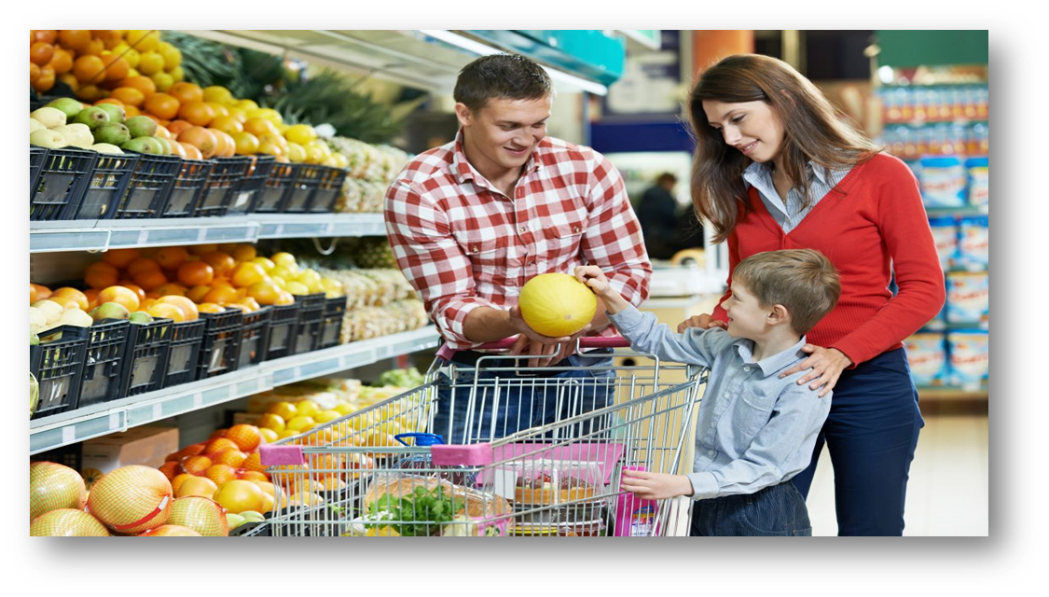 Какой вид экономической деятельности осуществляют члены семьи? Используя личный социальный опыт, сформулируйте два правила рационального (основанного) осуществления этой деятельности и кратко поясните каждое из правил.